    BURKBURNETT     Date: _________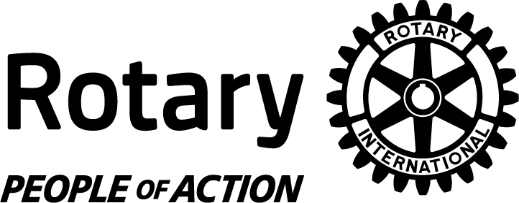 					______ EXPENSE REIMBURSEMENT					__________ PAY ATTACHED BILL & MAIL CHECK					__________ PROVIDE CHECK FOR HAND DELIVERY							Date Required: _____________________PAYEE:	____________________________________________	AMOUNT $____________ADDRESS:	________________________________________________		___________________________________ ZIP ________REASON FOR EXPENSE:	_______________________________________________________________________________________________________________________________________________________Expense to which Fund: Please check one ____ Operations (dues/fees, Ops expense, leadership development or Foundation))  	 ____ Charitable/5 Ave. of Service Projects (Community, Vocational, Youth, International, or Club Service)APPROVAL REQUIREMENTS: Committee Chair up to $1,000 /$1,001 + Pres._______________________________________			 Signature Requestee___________________________________			______________________________Committee Chair Signature			President’s SignatureFOR INTERNAL USE:Date Paid: ______________			Club Expense Code: ____________Check #:   _______________			Foundation Exp.:	 ____________Amount:    _______________			Other: ___________________________				